PRAKATAAlhamdulilllah, Terima kasih kepada rakan-rakan guru dan team sumberpendidikan kerana menyediakan RPT 2023/2024 untuk kegunaan guru-guru di Malaysia.
Muaturun Percuma…
 **DILARANG UNTUK MENGAMBIL SEBARANG BENTUK DAN JENIS KEUNTUNGAN DARIPADA PIHAK KAMI DAN WEB INI SAMA ADA SECARA LANGSUNG ATAU TIDAK LANGSUNG.**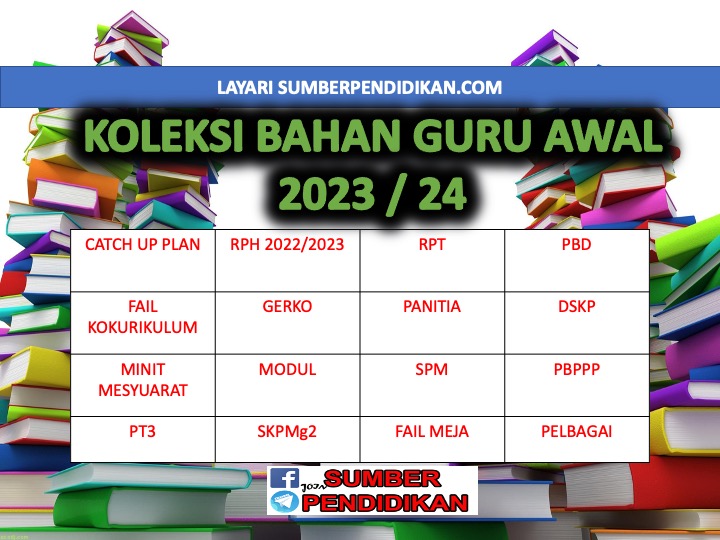 RANCANGAN PENGAJARAN TAHUNAN2023/2024PENDIDIKAN KESIHATANTAHUN 5MINGGUSTANDARD KANDUNGANSTANDARD PEMBELAJARANCATATANMINGGU 1KUMPULAN A19 Mac – 23 Mac 2024KUMPULAN B20 Mac – 24 Mac 20241.1 Kemahiran membuat keputusan dalam konteks kesihatan diri dan reproduktif Sistem reproduktif manusia1.1.1 Mengetahui sistem reproduktif lelaki danperempuan.MINGGU 2KUMPULAN A26 Mac – 30 Mac 2023KUMPULAN B27 Mac – 31 Mac 20231.1.2 Memahami kaitan sistem reproduktif lelaki dan perempuan dengan asas kejadian manusia.MINGGU 3KUMPULAN A2 April – 6 April 2023KUMPULAN B3 April – 7 April 20231.1.3 Mengaplikasikan kemahiran mengirakitaran haid.MINGGU 4KUMPULAN A9 April – 13 April 2023KUMPULAN B10 April – 14 April 20231.1.4 Menjana idea kepentingan mengirakitaran haid.MINGGU 5KUMPULAN A16 April – 20 AprilKUMPULAN B17 April – 21 April1.2 Kemahiran menanganipengaruh dalaman serta luaran yang mempengaruhi kesihatan diri dan reproduktif Peraturan tingkah laku1.2.1 Mengetahui peraturan tingkah laku dalamaspek seksualiti sebagai lelaki atau perempuan.KUMPULAN A23 April – 27 April 2023KUMPULAN B24 April – 28 April 2023Cuti Pertengahan Penggal 1MINGGU 6KUMPULAN A30 April – 4 Mei 2023KUMPULAN B1 Mei – 5 Mei 20231.2.2 Mengaplikasikan kemahiran peraturantingkah laku dalam kehidupan harian.MINGGU 7KUMPULAN A7 Mei – 11 Mei 2023KUMPULAN B8 Mei – 12 Mei 20231.2.3 Menilai kepentingan menjaga kehormatananggota seksual diri dan orang lain.MINGGU 8KUMPULAN A14 Mei – 18 Mei 2023KUMPULAN B15 Mei – 19 Mei 20232.1 Kemahiran menangani situasiberisiko terhadap penyalahgunaan bahan kepada diri, keluarga dan masyarakat Bahaninhalan2.1.1 Mengetahui pelbagai jenis bahan inhalan.MINGGU 9KUMPULAN A21 Mei – 25 Mei 2023KUMPULAN B22 Mei – 26 Mei 20232.1.2 Menjelaskan kesan penyalahgunaan bahaninhalan kepada kesihatan diri.KUMPULAN A28 Mei – 1 Jun 2023KUMPULAN B29 Mei – 2 Jun 2023Cuti Penggal 1MINGGU 10KUMPULAN A4 Jun – 8 Jun 2023KUMPULAN B5 Jun – 9 Jun 20232.1.3 Mengaplikasikan kemahiran berkataTIDAK kepada penyalahgunaan bahan inhalan.MINGGU 11KUMPULAN A11 Jun – 15 Jun 2023KUMPULAN B12 Jun – 16 Jun 20232.1.4 Menjana idea cara menanganipenyalahgunaan bahan inhalan.MINGGU 12KUMPULAN A18  – 22 Jun 2023KUMPULAN B19  – 23 Jun 20233.1 Kemahiran mengurus mentaldan emosi dalam kehidupan harian Konflik dan stres dalam kalangan ahli keluarga3.1.1 Mengenal pasti situasi konflik dan stres dalam kalangan ahli keluarga.MINGGU 13KUMPULAN A25 Jun – 29 Jun 2023KUMPULAN B26 Jun – 30 Jun 20233.1.2 Menjelaskan kesan konflik dan stresterhadap keluarga.MINGGU 14KUMPULAN A2 Julai – 6 Julai 2023KUMPULAN B3 Julai – 7 Julai 20233.1.3 Menjana idea cara mengurus konflik danstres dalam mengekalkan ikatan kekeluargaan.MINGGU 15KUMPULAN A9 Julai – 13 Julai 2023KUMPULAN B10 Julai – 14 Julai 20234.1 Peranan diri sendiri dan ahlikeluarga serta kepentingan institusi kekeluargaan dalam aspek kesihatan keluarga Penderaan dalam keluarga4.1.1 Memahami kepentinganmenangani penderaan dalam keluarga.MINGGU 16KUMPULAN A16 Julai – 20 Julai 2023KUMPULAN B17 Julai – 21 Julai 20234.1.2 Mengaplikasikan kemahiran berkataTIDAK kepada penderaan dalam keluarga.MINGGU 17KUMPULAN A23 Julai – 27 Julai 2023KUMPULAN B24 Julai – 28 Julai 20234.1.3 Menjana idea cara meminta bantuan untukmenangani penderaan dalam keluarga.MINGGU 18KUMPULAN A30 Julai – 3 Ogos 2023KUMPULAN B31 Julai – 4 Ogos 20235.1 Kemahiran interpersonaldan komunikasi berkesan dalam kehidupan harian Persahabatan yang sihat5.1.1 Memahami ciri-ciri persahabatan yangsihat.MINGGU 19KUMPULAN A6 Ogos – 10 Ogos 2023KUMPULAN B7 Ogos – 11 Ogos 20235.1.2 Mengaplikasikan kemahiran kecekapanpsikososial dalam menjalin persahabatan yang sihat.MINGGU 20KUMPULAN A13 Ogos – 17 Ogos 2023KUMPULAN B14 Ogos – 18 Ogos 20235.1.3 Menilai persahabatan yang sihat.MINGGU 21KUMPULAN A20 Ogos – 24 Ogos 2023KUMPULAN B21 Ogos – 25 Ogos 2023KUMPULAN A27 Ogos –  31 Ogos 2023KUMPULAN B28 Ogos –  1 Sept 2023Cuti Penggal 2MINGGU 22KUMPULAN A3 Sept – 7 Sept 2023KUMPULAN B4 Sept – 8 Sept 20236.1 Kemahiran mencegah danmengurangkan faktor risiko penyakit dalam kehidupan harian Demam campak Rubella  Cacar air  Beguk6.1.1 Mengetahui simptom demam campak, rubella, cacar air dan beguk.MINGGU 23KUMPULAN A10 Sept – 14 Sept 2023KUMPULAN B11 Sept – 15 Sept 20236.1.2 Berkomunikasi mengenai cara mencegah demam campak, rubella, cacar air dan beguk daripada merebak.MINGGU 24KUMPULAN A17 Sept –  21 Sept 2023KUMPULAN B18 Sept –  22 Sept 20237.1 Kemahiran kecekapanpsikososial untuk menjaga keselamatan diri Pengaruh rakan sebaya7.1.1 Mengetahui pengaruh rakan sebaya dalamkehidupan harian.MINGGU 25KUMPULAN A24 Sept – 28 Sept 2023KUMPULAN B25 Sept – 29 Sept 20237.1.2 Menilai pengaruh rakan sebaya dalamkehidupan harian.MINGGU 26KUMPULAN A1 Oktober – 5 Oktober 2023KUMPULAN B2 Oktober – 6 Oktober 20237.1.3 Menjana idea cara menangani pengaruh negatif rakan sebaya.MINGGU 27KUMPULAN A8 Oktober – 12 Oktober 2023KUMPULAN B9 Oktober – 13 Oktober 2023MINGGU 28KUMPULAN A15 Oktober – 19 Oktober 2023KUMPULAN B16 Oktober – 20 Oktober 20238.1 Amalan pemakanan sihatdan selamat  NutrienMINGGU 29KUMPULAN A22 Oktober – 26 Oktober 2023KUMPULAN B23 Oktober – 27 Oktober 20238.1.1 Menyatakan kepentinganpengambilan nutrien daripada pelbagai jenis makanan.MINGGU 30KUMPULAN A29 Oktober – 2 November 2023KUMPULAN B30 Oktober – 3 November 20238.1.2 Menjelaskan kepentingan membacamaklumat nutrien pada label makanan.MINGGU 31KUMPULAN A5 November – 9 November 2023KUMPULAN B6 November – 10 November 2023MINGGU 32KUMPULAN A12 November –16 November 2023KUMPULAN B13 November –17 November 20238.1.3 Menganalisis maklumat nutrien yang terdapatpada label makananMINGGU 33KUMPULAN A19 November – 23 November 2023KUMPULAN B20 November – 24 November 2023MINGGU 34KUMPULAN A26 November – 30 November 2023KUMPULAN B27 November –  1 Disember 20239.1 Pengetahuan asas pertolongancemas dan kemahiran bertindak dengan bijak mengikut situasi Melecet  Melecur9.1.1 Menyatakan punca melecet dan melecur.MINGGU 35KUMPULAN A3 Disember – 7 Disember 2023KUMPULAN B4 Disember – 8 Disember 20239.1.2 Membincangkan langkah-langkahbantuan awal melecet dan melecur.MINGGU 36KUMPULAN A10 Disember – 14 Disember 2023KUMPULAN B11 Disember – 15 Disember 2023KUMPULAN A17 Disember – 21 Disember 2023KUMPULAN B18 Disember – 22 Disember 2023Cuti Penggal 3KUMPULAN A24 Disember – 28 Disember 2023KUMPULAN B25 Disember – 29 Disember 2023Cuti Penggal 3MINGGU 37KUMPULAN A31 Disember –4 Januari 2024KUMPULAN B1 Januari –5 Januari 20249.1.3 Menilai kesan melecet dan melecur sekiranyatidak diberi rawatan segera.MINGGU 38KUMPULAN A7 Januari – 11 Januari 2024KUMPULAN B8 Januari – 12 Januari 2024MINGGU 39KUMPULAN A14 Januari – 18 Januari 2024KUMPULAN B15 Januari – 19 Januari 2024MINGGU 40KUMPULAN A21 Januari – 25 Januari 2024KUMPULAN B22 Januari – 26 Januari 2024MINGGU 41KUMPULAN A28 Januari – 1 Februari 2024KUMPULAN B29 Januari – 2 Februari 2024MINGGU 42KUMPULAN A4 Februari – 8 Februari 2024KUMPULAN B5 Februari – 9 Februari 2024